……………. – …………… EDUCATIONAL YEAR………………………………………….. PRIMARY SCHOOL4TH GRADE 1ST TERM 1ST EXAMName-Surname:………………………………………            Class:……………          Number:………Write the numbers in words. (10*3=30 points)Write the numbers. (10*2=20 points)A) Eleven         ............................... 			F) Forty-six         ...........................B) Fourteen     ...............................			G) Thirty-nine    ...........................C) Seventeen   ...............................  			H) Twenty-two  ...........................D) Twenty        ............................... 			I) Forty-three     ...........................E) Thirty-five    ….........................…			J) Fifty                 ...........................Match the countries with the nationalities. (7*2=14 points)Match the English sentences with the Turkish meanings. (7*2=14 points)Match the questions with the answers. (6*1=6 Points)Match the instructions with the picture.      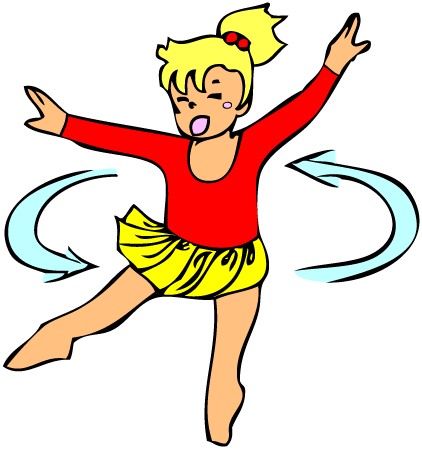 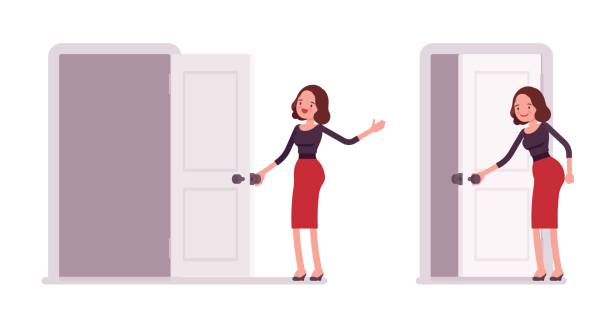 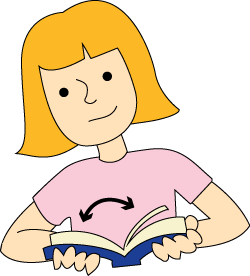 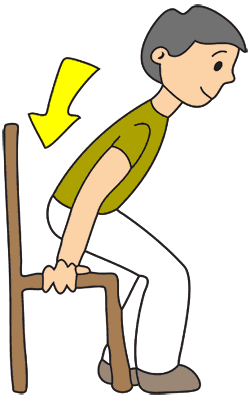 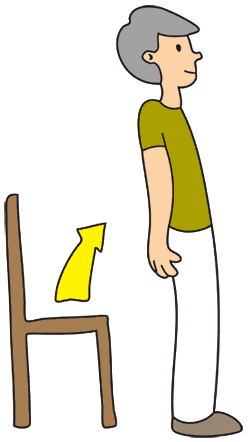 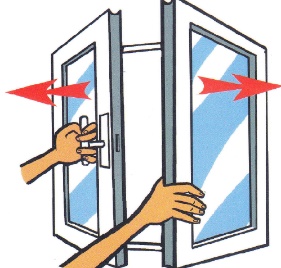 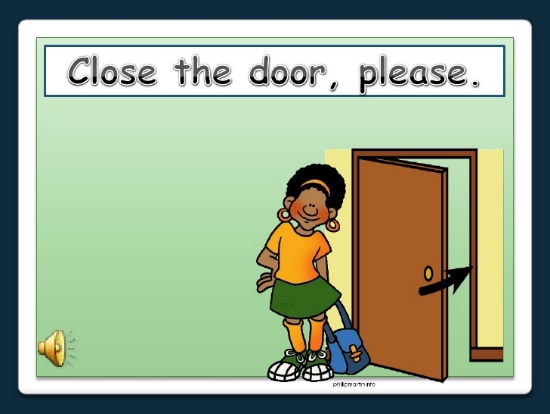 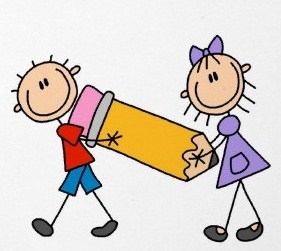 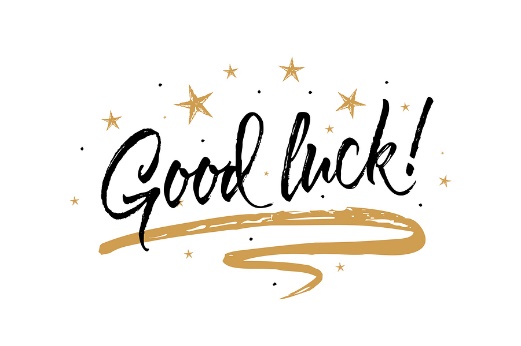 